Постановление председателя Совета18 июля 2017 года № 3Об утверждении учетной политики Совета городского округагород Стерлитамак Республики БашкортостанВ соответствии с Федеральным законом от 06.10.2003 года № 131-ФЗ «Об общих принципах организации местного самоуправления в Российской Федерации», Бюджетным кодексом Российской Федерации, Федеральным законом от 06.12.2011г. № 402-ФЗ «О бухгалтерском учете» ПОСТАНОВЛЯЮ:Утвердить учетную политику Совета городского округа город Стерлитамак Республики БашкортостанПредседатель Советагородского округагород Стерлитамак	Республики Башкортостан							А.А.ШиряевУтвержденапостановлением председателяСовета городскогоокруга город СтерлитамакРеспублики Башкортостан от   18.07. 2017 года № 3Учетная политика Совета городского округагород Стерлитамак Республики БашкортостанОбщие положенияНормативные документыНастоящая учетная политика предназначена для формирования полной и достоверной информации о финансовом, имущественном положении Совета городского округа город Стерлитамак Республики Башкортостан (далее – Совет):Настоящая Учетная политика разработана на основании и с учетом требований и принципов, изложенных в следующих нормативных документах: Федеральный закон «О бухгалтерском учете» от 06.12.2011г. № 402-ФЗ (далее – Закон 402-ФЗ)Бюджетный кодекс Российской Федерации от 31.07.1998г. № 145-ФЗПриказ Минфина РФ от 01.12.2010 г. № 157н «Об утверждении единого плана счетов бухгалтерского учета для органов государственной власти, органов местного самоуправления, органов управления государственными внебюджетными фондами, государственных академий наук, государственных (муниципальных) учреждений и инструкции по его применению» (далее – Инструкция 157н)Приказ Минфина России от 01.07.2013г. № 65н «Об утверждении Указаний о порядке применения бюджетной классификации Российской Федерации» (Далее – Приказ 65н)Приказ Минфина России от 06.12.2010г. № 162н «Об утверждении Плана счетов бюджетного учета и Инструкции по его применению» (Далее – Инструкция 162н)Приказ Минфина России от 30.03.2015г. № 52н «Об утверждении форм первичных учетных документов и регистров бухгалтерского учета, применяемых органами государственной власти (государственными органами), органами местного самоуправления, органами управления государственными внебюджетными фондами, государственными (муниципальными) учреждениями, и Методических указаний по их применению» (далее – Приказ 52н)Приказ Минфина России от 28.12.2010г. № 191н «Об утверждении Инструкции о порядке составления и представления годовой, квартальной и месячной отчетности об исполнении бюджетов бюджетной системы Российской Федерации» (далее – Приказа 191н)Приказ Минфина России от 20.11.2007г. № 112н «Об Общих требованиях к порядку составления, утверждения и ведения бюджетных смет казенных учреждений» (далее – Приказ 112н)Приказ Минфина РФ от 13.06.1995г. № 49  «Об утверждении Методических указаний по инвентаризации имущества и финансовых обязательств» (далее – Приказ 49)Указание Банка России от 11.03.2014г. № 3210-У «О порядке ведения кассовых операций юридическими лицами и упрощенном порядке ведения кассовых операций индивидуальными предпринимателями и субъектами малого предпринимательства» (далее – Указание 3210-У)Принципы ведения учета Общие принципы ведения учета Советом установлены п. 3 Инструкции 157н. Кроме этого, при формировании настоящей учетной политики учтены следующие требования:Бухгалтерский учет имущества, обязательств и фактов хозяйственной жизни ведется в рублях и копейках. Объекты учета, стоимость которых выражена в иностранной валюте, принимаются к бухгалтерскому учету в рублевом эквиваленте, исчисленном на дату совершения операции  путем пересчета суммы в иностранной валюте по официальному курсу ЦБ РФ соответствующих иностранных валют по отношению к рублю, К бухгалтерскому учету принимаются первичные учетные документы, поступившие по результатам внутреннего контроля совершаемых фактов хозяйственной жизни для регистрации содержащихся в них данных в регистрах бухгалтерского учета, из предположения надлежащего составления первичных учетных документов по совершенным фактам хозяйственной жизни лицами, ответственными за их оформление (п. 3 Инструкции 157н). Внутренний контроль  в соответствии с обозначенным принципом осуществляют: на этапе составления первичного документа – ответственный исполнитель, поименованный в Графике документооборота (Приложение 4 к настоящей Учетной политике)на этапе регистрации первичного документа – соответствующий специалист бухгалтерской службы, ответственный за регистрацию документа и поименованный в Графике документооборота (Приложение 4 к настоящей Учетной политике)Принятая Учетная политика применяется последовательно от одного отчетного года к другому (п. 5 Закона 402-ФЗ). Изменения в Учетную политику принимаются постановлением председателя Совета в одном из следующих случаев (п. 6 Закона 402-ФЗ): при изменении требований, установленных законодательством РФ о бухгалтерском учете, федеральными или отраслевыми стандартамипри разработке или выборе нового способа ведения бухгалтерского учета, применение которого приводит к повышению качества информации об объекте бухгалтерского учетав случае существенного изменения условий деятельности экономического субъектаОб организации учетного процессаОрганизация учетной работыОтветственность за организацию бухгалтерского учета в Совете несет директор муниципального казенного учреждения «Центр учета и обслуживания муниципальных учреждений» городского округа город Стерлитамак (далее – Учреждения) (Договор от 01.02.2017 года № 10).  Директор Учреждения:несет ответственность за организацию бухгалтерского учета в Учреждении и соблюдение законодательства при выполнении хозяйственных операций,обеспечивает неукоснительное выполнение работниками требований главного бухгалтера по документальному оформлению хозяйственных операций и представлению в бухгалтерию необходимых документов и сведений.Ответственность за организацию хранения первичных (сводных) учетных документов, регистров бухгалтерского учета и бухгалтерской (финансовой) отчетности несет директор Учреждения (п. 14 Инструкции 157н). Ответственность за ведение учета возлагается на главного бухгалтера Учреждения. Главный бухгалтер:подчиняется непосредственно директору Учреждения,несет ответственность за формирование учетной политики, ведение бухгалтерского учета, своевременное представление полной и достоверной бухгалтерской отчетности,Учреждение осуществляет ведение всех разделов бюджетного учета и хозяйственных операций. Работники Учреждения несут ответственность за состояние бухгалтерского учета и достоверность контролируемых ими показателей бюджетной отчетности. Деятельность работников Учреждения регламентируется их должностными инструкциями. Ведение бухгалтерского учета ведется автоматизированным способом с применением программы Парус.Правила документооборота и технология обработки учетной информацииЭлектронный документооборот в Учреждении не ведется. Первичные учетные документы и учетные регистры составляются: По унифицированным формам, установленным Приказом Минфина России от 30.03.2015 № 52н.При отсутствии установленных Приказом № 52н форм, - формами документов, унифицированными другими приказами профильных министерств и органов власти. Порядок применения таких форм утверждается в настоящей Учетной политике. По формам, разработанным учреждением самостоятельно, с учетом обязательных реквизитов, предусмотренных п. 7 (п. 11) Инструкции 157н. Порядок применения таких форм утверждается в настоящей Учетной политике. Разработанные учреждением самостоятельно первичные документы оформлены Приложением № 2 к Учетной политике.Разработанные учреждением самостоятельно учетные регистры оформлены Приложением № 3 к Учетной политике.В первичных учетных документах могут содержаться дополнительные реквизиты в целях получения дополнительной информации для бухгалтерского или налогового учета. Такие первичные документы регистрируются учреждением в Приложении № 2 к Учетной политике как самостоятельно разработанные.Периодичность, и сроки составления форм первичных учетных документов и регистров бюджетного учета, а также лица, ответственные за составление, регистрацию и хранение указанных документов (регистров) оформляется по утвержденному Графику документооборота (Приложение № 4 к Учетной политике).Своевременное и качественное оформление первичных учетных документов, передачу их в установленные сроки для отражения в бухгалтерском учете, а также достоверность содержащихся в них данных обеспечивают лица, ответственные за оформление факта хозяйственной жизни и подписавшие эти документы, поименованные в Графике документооборота (Приложение № 4 к Учетной политике) (п. 9 Инструкции 157н).Перечень должностных лиц, имеющих право подписи первичных учетных документов, денежных и расчетных документов, финансовых обязательств приведен в Приложении № 1 к Учетной политике.Проверенные и принятые к учету первичные учетные документы систематизируются по датам совершения операции (в хронологическом порядке) и отражаются накопительным способом в регистрах бюджетного учета.Журналы-ордера сдаются главному бухгалтеру, заместителю главного бухгалтера не позднее 3-го числа следующего за отчетным месяца.Регистры бюджетного учета формируются в электронном виде без применения электронной подписи. Периодичность формирования регистров бухгалтерского учета на бумажных носителях установлена Приложением № 5 к Учетной политике. Формирование рабочего Плана счетовРабочий план счетов бухгалтерского учета - систематизированный перечень счетов бухгалтерского учета формируется на основании Единого Плана счетов бухгалтерского учета. Рабочий план счетов бухгалтерского учета установлен Приложением № 6 к Учетной политике. Учреждение, при формировании рабочего плана счетов, применяет следующие коды вида финансового обеспечения (деятельности):«1» деятельность осуществляемая за счет средств соответствующего бюджета бюджетной системы Российской Федерации (бюджетная деятельность);«3» средства во временном распоряжении;Порядок проведения инвентаризации имущества и обязательствИнвентаризация в Совете проводится в соответствии Методическими указаниями по инвентаризации имущества и финансовых обязательств, утвержденными Приказом Минфина России от 13.06.1995 № 49.На основании Соглашения о взаимодействии Совета городского округа  город Стерлитамак Республики Башкортостан  и администрации в сфере кадровых и иных правоотношений по основной деятельности, хозяйственного и материально-технического обслуживания  городского округа город Стерлитамак Республики Башкортостан Совета городского округа  город Стерлитамак Республики Башкортостан инвентаризацию проводит инвентаризационная комиссия, созданная распоряжением главы администрации городского округа город Стерлитамак от 15.052017 года № 370-р по форме ИНВ-22 (Постановление Госкомстата РФ от 18.08.1998 № 88). Распоряжения  о проведении инвентаризации подлежат регистрации в журнале учета контроля за выполнением приказов (постановлений, распоряжений) о проведении инвентаризации - журнал ИНВ-23 (Постановление Госкомстата РФ от 18.08.1998 № 88).Обязательная инвентаризация перед составлением годовой отчетности проводится с учетом следующих положений (п. 1.5 Приказа 49): Инвентаризация имущества начинается не ранее 1 октября перед составлением годовой бюджетной отчетности.Инвентаризация основных средств проводится один раз в год перед составление годовой отчетности. Кроме случаев обязательного проведения инвентаризации (п 1.5, 1.6 Приказа 49), в учреждении проводится инвентаризация правильности расчетов по обязательствам с поставщиками и другими организациями проводится посредством актов сверки расчетов один раз в год перед составление годовой отчетности. По результатам инвентаризации председатель инвентаризационной комиссии подготавливает председателю Совета предложения:по отнесению недостач имущества, а также имущества, пришедшего в негодность, на счет виновных лиц либо их списанию (п. 51 Инструкции 157н);по урегулированию расхождений фактического наличия материальных ценностей с данными бухгалтерского учета при пересортице путем проведения взаимного зачета излишков и недостач, возникших в ее результате;по списанию нереальной к взысканию дебиторской и невостребованной кредиторской задолженности.По результатам инвентаризации председатель Совета издает распоряжение.Порядок отражения событий после отчетной датыПри регистрации событий после отчетной даты (между отчетной датой и датой подписания бухгалтерской (финансовой) отчетности за отчетный год) учитываются:события, подтверждающие существовавшие на отчетную дату хозяйственные условия, в которых учреждение вело свою деятельность (далее – корректирующее событие);события, свидетельствующие о возникших после отчетной даты хозяйственных условиях, в которых учреждение ведет свою деятельность (далее – некорректирующее событие).В хозяйственной деятельности учреждения возможно возникновение следующих корректирующих событий: объявление в установленном порядке дебитора организации банкротом, если по состоянию на отчетную дату в отношении этого дебитора уже осуществлялась процедура банкротства;получение от страховой организации материалов по уточнению размеров страхового возмещения, по которому по состоянию на отчетную дату велись переговоры;обнаружение после отчетной даты существенной ошибки в бухгалтерском учете или нарушения законодательства при осуществлении деятельности организации, которые ведут к искажению бухгалтерской отчетности за отчетный период.Существенное корректирующее событие после отчетной даты подлежит отражению в бухгалтерской отчетности за отчетный год независимо от положительного или отрицательного его характера для учреждения. Решение о регистрации в бухгалтерской отчетности за отчетный год существенного корректирующего события принимает главный бухгалтер Учреждения. Операция оформляется бухгалтерской справкой (ф. 0504833) с детализацией в Пояснительной записке. В хозяйственной деятельности учреждения возможно возникновение следующих некорректирующих событий: принятие решения о реорганизации или прекращение существенной части основной деятельности, если это нельзя было предвидеть по состоянию на отчетную дату;пожар, авария, стихийное бедствие или другая чрезвычайная ситуация, в результате которой уничтожена значительная часть активов организации;прекращение существенной части основной деятельности организации, если это нельзя было предвидеть по состоянию на отчетную дату;непрогнозируемое изменение курсов иностранных валют после отчетной даты;действия органов государственной власти (национализация и т.п.)Некорректирующее событие после отчетной даты подлежит регистрации в отчетности за отчетный период, но подлежит отражению в Пояснительной записке за отчетный период. Решение об отражении некорректирующего события принимает главный бухгалтер. При оценке существенности показателей бухгалтерской отчетности, подлежащих составлению и представлению, существенной признается сумма, отношение которой к общему итогу соответствующих данных за отчетный период составляет не менее  5 процентов.Изменение учетной политикиУчетная политика Совета применяется с момента ее утверждения последовательно из года в год. Изменение учетной политики вводится с начала финансового года или, в случаях изменения законодательства РФ или нормативных актов органов, осуществляющих регулирование учета в государственных (муниципальных) учреждениях, с даты изменений, установленной Постановлением о внесении изменений в Учетную политику.Раздел 2. О способах ведения бухгалтерского учетаНефинансовые активыНефинансовые активы  в Учреждении для целей настоящего раздела  -  основные средства, нематериальные и непроизведенные активы, материальные запасы (включая готовую продукцию и товары для перепродажи).Объекты нефинансовых активов принимаются к бухгалтерскому учету по их первоначальной стоимости. Первоначальной стоимостью объектов признается:В случае приобретения за счет средств бюджета – сумма фактических вложений в приобретение, сооружение и изготовление объектов нефинансовых активов, с учетом сумм НДСПри безвозмездном получении, в том числе, по договору дарения – текущая оценочная стоимость,   увеличенная на стоимость услуг, связанных с их доставкой, регистрацией и приведением их в состояние, пригодное для использованияПри получении имущества от других субъектов бюджетного учета - по балансовой (фактической) стоимости объектов учета с одновременным принятием к учету, в случае наличия, суммы начисленной на объект амортизации При выявлении излишков по результатам инвентаризации – по оценочной стоимостиВ случаях, когда требуется принятие к бюджетному учету объектов нефинансовых активов по их текущей оценочной стоимости, последняя решением Комиссии по поступлению и выбытию активов на дату принятия к бюджетному учету.Изменение первоначальной стоимости объектов нефинансовых активов производится в случаях достройки, дооборудования, реконструкции, модернизации, частичной ликвидации (разукомплектации), а также переоценки объектов нефинансовых активов.В учреждении формируется постоянно действующая Комиссия по принятию к учету и списанию объектов нефинансовых активов (Приложение № 8 к Учетной политике).Принятие к учету объектов основных средств, нематериальных, непроизведенных активов, материальных запасов, в отношении которых установлен срок эксплуатации, а также выбытие основных средств, нематериальных, непроизведенных активов, материальных запасов, в отношении которых установлен срок эксплуатации, (в том числе в результате принятия решения об их списании) осуществляется, на основании решения постоянно действующей Комиссии по поступлению и выбытию активов (п. 34 Инструкции 157н).Основные средстваК основным средствам относятся материальные объекты имущества (кроме объектов, которые в соответствии с настоящей Учетной политикой отнесены к категории материальных запасов):используемые в процессе деятельности учреждения при выполнении работ или оказании услуг, либо для управленческих нужд учреждения, находящиеся в эксплуатации, запасе, на консервации, сданные в аренду, со сроком полезного использования более 12 месяцев, независимо от стоимости объектов.Срок полезного использования имущества при принятии его к учету определяется решением Комиссии по поступлению и выбытию активов.Единицей бюджетного учета основных средств является инвентарный объект.  Инвентарные номера основных средств кодируются в следующем порядке:Шифровка недвижимого имущества  - 00000000Шифровка особо ценного движимого имущества – 00000000Инвентарным объектам движимого имущества, стоимостью до 3.000 рублей включительно в целях их аналитического учета присваивается уникальный порядковый номер. Шифровка порядковых номеров – 0000000. Пожарная, охранная сигнализация, электрическая и телефонная сеть, другие аналогичные системы и инженерные сети (за исключением ЛВС) учитываются в составе зданий. Наличие указанных систем отражается в Разделе 5 Инвентарной карточки. В качестве отдельных объектов основных средств к учету принимаются приборы и аппаратура указанных сетей. Документами аналитического учета основных средств являются:Инвентарная карточка учета нефинансовых активов (ф. 0504031)Инвентарная карточка группового учета нефинансовых активов (ф. 0504032)Инвентарный список нефинансовых активов (ф. 0504034)В Инвентарный список нефинансовых активов (ф. 0504034) включаются сведения об основных средствах стоимостью до 3.000 рублей включительно, закрепленных за материально-ответственными лицами по их порядковым номерам. Составные части компьютера: системный блок, монитор, клавиатура, мышь и относящиеся к нему комплектующие учитываются в составе единого инвентарного объекта - компьютера. Принтеры учитываются как отдельные инвентарные объекты.В Инвентарной карточке (ф. 0504031) отражается полный состав объекта основных средств. Определение основного объекта, а также важнейших пристроек, приспособлений и принадлежностей, относящихся к основному объекту, оформляется Комиссией учреждения по поступлению и выбытию активов.Замена пришедших в негодность комплектующих объекта основных средств, выполняющих свою функцию не самостоятельно, а только в составе комплекса (таких как монитор, мышь, клавиатура), рассматривается как использование прочих материалов при осуществлении ремонта с обязательным отражением изменения комплектации объекта основных средств в инвентарной карточке учета основных средств. В случае замены важнейших пристроек, приспособлений и принадлежностей, относящихся к основному объекту, выделенных в инвентарной карточке, данная ситуация отражается как использование материалов при проведении ремонта. Принятие к бюджетному учету объектов основных средств оформляется следующими документами: В случае безвозмездного поступления от других учреждений, из казны, от учредителя -  Актом о приеме-передаче объектов нефинансовых активов (ф. 0504101)В остальных случаях:Для объектов балансовой стоимостью до 40.000 рублей - Приходным ордером на приемку материальных ценностей (нефинансовых активов) (ф. 0504207) на основании решения Комиссии учреждения по поступлению и выбытию активовДля объектов балансовой стоимостью свыше 40.000 рублей - Актом о приеме-передаче объектов нефинансовых активов (ф. 0504101) на основании решения Комиссии учреждения по поступлению и выбытию активовВ случае одностороннего оформления первичных документов, документы составляются и заполняются только со стороны Учреждения. Выдача в пользование основных средств сотрудникам, не являющимся материально-ответственными лицами, оформляется на основании служебных записок. Документом аналитического учета по указанным операциям является Журнал выдачи основных средств в пользование (форма с-1, разработана Учреждением самостоятельно). Журнал с-1 ведется материально-ответственными лицами. Сведения из этого журнала используются при проведении инвентаризации основных средств. Модернизация, реконструкция, ремонт основных средств производятся как собственными силами, так и с привлечением сторонних организаций. Результаты ремонта или реконструкции (модернизации) принимаются решением Комиссии по поступлению и выбытию активов. Документом, отражающим результат проведенного ремонта или модернизации, является Акт о приеме-сдаче отремонтированных, реконструированных и модернизированных объектов основных средств (ф. 0504103). Сведения из указанного Акта заносятся в Инвентарную карточку основного средства. В случаях улучшения (повышения) первоначально принятых нормативных показателей функционирования объекта нефинансовых активов в результате проведенной достройки, дооборудования, реконструкции или модернизации учреждением пересматривается срок полезного использования по этому объекту.Разукомплектация объекта основных средств производится на основании решения Комиссии по поступлению и выбытию активов. Документом, отражающим результат проведенной разукомплектации, является Акт разукомплектации (форма р-1, разработана Учреждением самостоятельно). Консервация объекта основных средств на срок более 3 месяцев (расконсервация) оформляется на основании приказа руководителя первичным учетным документом - Актом о консервации (расконсервации) объектов основных средств (форма к-1, разработана Учреждением самостоятельно). Отражение консервации (расконсервации) объекта основных средств на срок более 3 месяцев отражается путем внесения в Инвентарную карточку объекта учета записи о консервации (расконсервации) объекта, без отражения по соответствующим счетам аналитического учета счета 010100000 «Основные средства». Выбытие основных средств оформляется типовыми Актами на списание Комиссией по поступлению и выбытию активов. Разборка и демонтаж основных средств до утверждения соответствующих актов не допускается.Продажа основных средств оформляется Актом о приеме-передаче объектов нефинансовых активов (ф. 0504101). Списанные объекты основных средств (а также их части), не пригодные для дальнейшего использования или продажи подлежат отражению на забалансовом счете 02 «Материальные ценности, принятые на хранение» до момента их утилизации (уничтожения) в условной оценке 1 рубль за 1 объект. Арендованные основные средства учитываются у арендаторов на забалансовом счете 01 "Основные средства в пользовании" под инвентарными номерами, присвоенными им арендодателем, кроме финансовой аренды, если объект основных средств принимается на баланс лизингополучателем (Учреждением).Нематериальные активыК нематериальным активам Учреждением могут быть отнесены охраняемые результаты интеллектуальной деятельности и средства индивидуализации, поименованные в ст. 1225 ГК РФ (Часть 4) при удовлетворении условиям п. 56 Инструкции 157н.Документы аналитического учета, принятия к учету и списания нематериальных активов аналогичны таковым для основных средств. Приходный ордер (ф. 0504207) при принятии к учету нематериальных активов не применяется. Документы, отражающие возникновение и наличие исключительных прав учреждения на объекты нематериальных активов, определены Приложением № 9 к настоящей Учетной политике.Каждому инвентарному объекту нематериальных активов присваивается уникальный инвентарный номер. Кодирование инвентарных номеров нематериальных активов установлено – 00000000. Нематериальные активы, по которым невозможно надежно определить срок полезного использования, считать нематериальными активами с неопределенным сроком полезного использования. По указанным нематериальным активам в целях определения амортизационных отчислений срок полезного использования устанавливается из расчета десяти лет.Материально-производственные запасыК материальным запасам относятся предметы, используемые в деятельности учреждения в течение периода, не превышающего 12 месяцев, независимо от их стоимости (п. 99 Инструкции 157н). Окончательное решение о сроке полезного использования объекта имущества при его принятии к учету принимает Комиссия по поступлению и выбытию активов.  Кроме этого к материальным запасам Учреждение относит:Дискеты, CD-диски, ФЛЭШ-накопители ,калькуляторы и карты памяти и иные носители информации	Материальные запасы принимаются к учету на основании Приходного ордера на приемку материальных ценностей (нефинансовых активов) (ф. 0504207). 	При наличии количественного и (или) качественного расхождения, а также несоответствия ассортимента принимаемых материальных ценностей сопроводительным документам поставщика при покупке, Комиссия учреждения по поступлению и выбытию активов составляет Акт приемки материалов (ф. 0504220). Кроме этого Акт приемки материалов (ф. 0504220) применяется Учреждением в случае бездокументального принятия к учету материальных запасов. Сдача на склад остатков материалов, образовавшихся в результате разборки, выбытия основных средств, оформляется Требованием-накладной (ф. 0504204).Оценка материальных запасов, приобретенных за плату, осуществляется по фактической стоимости приобретения с учетом расходов, непосредственно связанных с их приобретением. Фактическая стоимость материальных запасов, приобретаемых учреждением для их отражения в учете, формируется на аналитических счетах 10500 000 «Материальные запасы».Фактическая стоимость материальных запасов, создаваемых самим учреждением, а также при наличии дополнительных расходов при приобретении формируется на счете 10604 000 «Вложения в материальные запасы» и включает стоимость доставки, складирования и иные аналогичные расходы при условии их оформления и оплаты отдельными договорами. При определении стоимости материальных запасов, приобретенных в рамках централизованного снабжения, не учитываются затраты по заготовке и доставке материальных ценностей до центральных складов и (или) грузополучателей.Материально ответственные лица ведут учет материальных запасов отдельных категорий материальных запасов в Карточках учета материальных ценностей (ф. 0504043) по наименованиям и количеству.Внутреннее перемещение материальных запасов внутри организации между структурными подразделениями или материально ответственными лицами оформляется Требованием-накладной (ф. 0504204).Списание (отпуск) материальных запасов производится по средней фактической стоимости (по стоимости каждой единицы – для спецодежды).Списание и выдача материалов производится в следующем порядке:Списание канцелярских принадлежностей производится по Ведомости выдачи материальных ценностей на нужды учреждения (ф. 0504210) в момент выдачи их в отдел по нормам, установленным Приказом РуководителяСписание чистящих и моющих средств производится по Ведомости выдачи материальных ценностей на нужды учреждения (ф. 0504210)Материальные запасы, у которых истек срок годности, списываются с учета на основании Акта о списании материальных запасов (ф. 0504230) по результатам проведенной инвентаризацииСписание материальных запасов, реализованных организациям и физическим лицам, оформляется Накладной на отпуск материалов (материальных ценностей) на сторону (ф. 0504205)В иных случаях, не определенных настоящим пунктом Учетной политики для списания материальных запасов используется Акт о списании материальных запасов (ф. 0504230)Денежные средства учрежденияКассовая книга ведется в электронным способом в бумажной форме (п. 4.7 Указания 3210-У). Ответственность за сохранность ценностей, находящихся в кассе Учреждения, несет бухгалтер 1 категории Учреждения. Главный кассир в обязательном порядке фиксирует любой приход и расход наличных денежных средств в кассовой книге строго в день составления документа.Кассовая книга шнуруется, нумеруется, опечатывается и подписывается директором Учреждения и главным бухгалтером.Лимит кассы устанавливается Приказом Руководителя (п. 2 Указания 3210-У).  Прием в кассу наличных денежных средств от физических лиц производится по бланкам строгой отчетности (Квитанции ф. 0504510) и Приходным кассовым ордерам (ф. 0310001). Выдача денег из кассы происходит по расходным кассовым ордерам, по платежным ведомостям, заявлениям на выдачу денег и другим документам. Документы на выдачу денег подписывают Директор Учреждения и главный бухгалтер.Имеется электронная ( корпоративная) карта для получения и приема наличных денежных средств.Денежные документыВ составе денежных документов учитываются (п. 169 Инструкции 157н):Оплаченные путевки в санатории Денежные документы хранятся в кассе учреждения. Прием в кассу и выдача из кассы таких документов оформляются Приходными кассовыми ордерами (ф. 0310001) и Расходными кассовыми ордерами (ф. 0310002) с оформлением на них записи "Фондовый".Приходные и расходные кассовые ордера с записью "Фондовый" регистрируются в Журнале регистрации приходных и расходных кассовых документов отдельно от приходных и расходных кассовых ордеров, оформляющих операций с денежными средствами.Учет операций с денежными документами ведется на отдельных листах Кассовой книги учреждения с проставлением на них записи "Фондовый".Расчеты с дебиторами На счете 0 20500 000 «Расчеты по доходам» учитываются начисленные учреждением в момент возникновения требований к их плательщикам: Согласно заключенным договорам,По соглашениям,При выполнении возложенных согласно законодательству РФ функций.Начисление доходов по договорам компенсации коммунальных и эксплуатационных расходов в связи со сданным в аренду имуществом осуществляется с использованием счета 1 20531 000 «Расчеты с плательщиками доходов от оказания платных работ, услуг».Начисление доходов от штрафных санкций осуществляется на основании предъявления письменной Претензии контрагенту по форме первичного документа, установленного Учетной политикой (признанных должником или подлежащих уплате должником на основании решения суда, вступившего в законную силу, штрафов, пеней, иных санкций) (Письмо Минфина РФ от 29 мая . N 02-07-10/31334). При начислении указанных доходов Учреждением применяется счет 1 20940 000. Начисление доходов в виде добровольных пожертвований производится на основании поступления денег на лицевой счет учреждения с использованием счета 1 20581 000. Расчеты по выданным авансамРасчеты по предоставленным учреждением в соответствии с условиями заключенных договоров (контрактов), соглашений авансовым выплатам (кроме авансов, выданных подотчетным лицам) осуществляются с использованием счета 0 20600 000 «Расчеты по выданным авансам». В случае неисполнения договора (контракта) поставщиком сумма перечисленных контрагенту авансовых платежей и не возвращенных до конца отчетного финансового года подлежит начислению в сумме требований по компенсации расходов учреждения получателями авансовых платежей  по дебету счета 0 20930 000 «Расчеты по компенсации затрат» на основании предъявления письменной Претензии и требования о возврате аванса на условиях государственного (муниципального) контракта в адрес поставщика (исполнителя) (п. 86 Инструкции 162н, Письмо Минфина России N 02-02-04/67438, Казначейства России N 42-7.4-05/5.1-805 от 25.12.2014).Расчеты с подотчетными лицамиПеречень лиц, имеющих право получать под отчет денежные средства и денежные документы, устанавливается Приказом Руководителя. Максимальная сумма, подлежащая выдаче под отчет, составляет 100.000 рублей. Максимальный срок выдачи подотчетной суммы устанавливается 3 месяца. При расчете наличными по одной сделке между юридическими лицами Учреждение учитывает максимальный размер, установленный Банком России – 100.000 рублей. Для получения денежных средств под отчет работник оформляет письменное Заявление (форма З-1, разработана Учреждением самостоятельно) с указанием суммы аванса, назначения аванса, расчета (обоснования) размера аванса и срока, на который он выдается. Выдача новой подотчетной суммы допускается при отсутствии за подотчетным лицом задолженности по денежным средствам, по которым наступил срок предоставления Авансового отчета.В исключительных случаях, когда работник учреждения с разрешения руководителя произвел оплату расходов за счет собственных средств, производится возмещение этих расходов. Возмещение расходов производится по Авансовому отчету работника об израсходованных средствах, утвержденному руководителем учреждения, с приложением подтверждающих документов и Заявления на возмещение понесенных расходов.В целях контроля, возмещение расходов, понесенных за счет собственных средств сотрудников, осуществляется только по расходам на канцтовары, на услуги связи, на услуги нотариуса. Заявление и Авансовый отчет должны быть предоставлены Руководителю Учреждения не позднее 1 месяца с момента осуществления таких расходов. Порядок направления сотрудников в служебные командировки и возмещения командировочных расходов установлен Положением о командировках (Приложение № 10 к Учетной политике) Положением о командировках муниципальных служащих (Приложение № 12 к Учетной политике).Если при увольнении (или смерти) работника учреждение своевременно не произвело с ним расчет по подотчетным суммам до конца отчетного года, сумма дебиторской задолженности, отраженная на счете 0 20800 000 переносится в дебет счета 0 20930 000 «Расчеты по компенсации затрат». В аналогичном порядке переносится задолженность по подотчетным лицам, с которыми осуществляется претензионная работа, в том числе в случае оспаривания сумм задолженности (п. 86 Инструкции 183н).Расчеты с персоналом по оплате трудаВ случае привлечения работников Учреждения к мероприятиям по созданию   основных средств или материальных запасов суммы начисленной им заработной платы вместо отнесения на текущие затраты подлежат включению в первоначальную стоимость данных активов. При этом рабочее время указанных работников, затраченное ими на создание основных средств или нематериальных активов, оформляется заказами-нарядами и не отражается в   табелях учета рабочего времени.   При невозможности точно определить количество рабочего времени, затраченного на создание основных средств или нематериальных активов, вся сумма начисленной заработной платы относится на   текущие расходы.Расчеты с работниками по оплате труда и прочим выплатам осуществляются через личные банковские карты работников. Перечисление сумм заработной платы, прочих выплат на банковские карты работников отражается проводкой Дт 0 30211 830 Кт 0 20111 610 (Письмо Минфина РФ от 8 июля . N 02-07-07/39464).Табель учета использования рабочего времени (ф. 0504421) ведется по отклонениям от нормального использования рабочего времени (Приказ 52н).Аналитический учет расчетов по оплате труда и стипендиям ведется в Журнале операций расчетов по оплате труда по отделам (п. 257 Инструкции 157н). Расчеты по обязательствам учрежденияВзаимозачет встречных однородных требований (при наличии дебиторской задолженности по одному договору и кредиторской задолженности по другому договору, заключенным с одним поставщиком) казенным учреждением не производится.Порядок списания задолженностейКредиторская задолженность, по которой истек срок исковой давности, и дебиторская задолженность по доходам, нереальная ко взысканию, определяются в бухгалтерском учете по результатам проведенной в учреждении инвентаризации обязательств. Нереальными ко взысканию признаются:долги, по которым истек установленный срок исковой давности (ст. 196 ГК РФ);долги, по которым обязательство прекращено вследствие невозможности его исполнения (ст. 416 ГК РФ);долги, по которым обязательство прекращено на основании акта органа государственной власти или органа местного самоуправления (ст. 417 ГК РФ);долги, по которым обязательство прекращено смертью должника (ст. 418 ГК РФ);долги, по которым обязательство прекращено ликвидацией организации (ст. 419 ГК РФ).При выявлении указанных долгов Инвентаризационная комиссия учреждения заполняет по ним отдельную Инвентаризационную опись (ф. 0504091 или ф. 0504089) и дает рекомендацию Руководителю о списании задолженности. Списание задолженности нереальной к взысканию оформляется Решением Комиссии по поступлению и выбытию активов по Приказу Руководителя Учреждения. Суммы непредъявленных кредиторами требований, вытекающих из условий договора, контракта, в том числе суммы кредиторской задолженности, не подтвержденные по результатам инвентаризации кредитором, подлежат списанию на забалансовый счет 20 на основании Решения Инвентаризационной комиссии по Приказа Руководителя.        Отдельные виды доходов и расходовРасходы признаются в том отчетном периоде, к которому они относятся, независимо от времени фактической выплаты денежных средств в соответствии с утвержденным Планом финансово-хозяйственной деятельности Учреждения.В состав расходов будущих периодов, учитываемых на счете 0 40150 000, включаются:расходы на приобретение лицензионного компьютерного программного обеспечения, которые относятся на расходы в течение одного пяти лет с месяца приобретения (п. 4 ст. 1235 ГК РФ)страховые взносы по договорам страхования, которые равномерно относятся на расходы в течение срока, установленного договорамиРасходы будущих периодов списываются на финансовый результат текущего финансового года равномерно в течение периода, к которому они относятся.Резервы учрежденияРезервы, создаваемые учреждением, учитываются на счетах 0 40160 000. Резервы в учреждении создаются на следующие цели:для предстоящей оплаты отпусков за фактически отработанное время, включая платежи на обязательное социальное страхование сотрудника (служащего) учреждения – по счетам 0 40160 211 (213) (далее – резерв на отпуска); При расчете резерва Учреждение пользуется положениями Письма Минфина РФ от 20.05.2015 N 02-07-07/28998. Расчет резерва на отпуска делается не позднее 31 декабря отчетного года исходя из планируемого количества дней отпуска работников учреждения в соответствующем году согласно сведениям отдела кадров учреждения и средней заработной платы по учреждению в целом. Сумма в резерв начисляется ежемесячно последним днем месяца. При недостаточности сумм резерва учреждения Главным бухгалтером осуществляется его корректировка.Резерв используется только на покрытие тех затрат, в отношении которых этот резерв был изначально создан. При этом признание в учете расходов, в отношении которых сформирован резерв предстоящих расходов, осуществляется за счет суммы созданного резерва.Санкционирование расходовДля учета принятых обязательств и принятых денежных обязательств текущего финансового года в учреждении применяется Журнал регистрации бюджетных обязательств (ф. 0504064).В Журнале (ф. 0504064) указывается основание для принятия обязательства (наименование, номер и дата документа), номер счета бюджетного учета и сумма (в рублях), дата постановки обязательства на учет и дата снятия с бюджетного учета.Порядок принятия обязательств и денежных обязательств установлен в Приложении 11 к Учетной политике. При поступлении документов, корректирующих стоимость отраженных расходов, затрат, проводятся соответствующие корректировочные записи по операциям санкционирования.По окончании текущего финансового года в случае, если неисполненные бюджетные обязательства планируются к исполнению за счет расходов следующего финансового года, они должны быть приняты к учету (перерегистрированы) при открытии Журнала в следующем финансовом году в объеме, запланированном к исполнению в следующем финансовом году (Приказ 52н).Применение отдельных видов забалансовых счетовУчет на забалансовых счетах ведется по простой системе.На счете 01 «Имущество, полученное в пользование» подлежит учету: Имущество, полученное в безвозмездное пользование и в аренду – по договорной стоимости указанного имуществаПрограммное обеспечение, приобретаемое по пользовательской лицензии – по цене приобретения, а при невозможности ее определения исходя из договора – в условной оценке один рубль за один объектНа счете 02 «Материальные ценности, принятые (принимаемые) на хранение» подлежат учету:Материальные ценности, полученные в переработку от заказчиков и готовая продукция, произведенная из материалов заказчика до ее передачиИмущество, в отношении которого принято решение о списании, до момента его демонтажа (утилизации, уничтожения) – в условной оценке один рубль за один объектИмущество сотрудников в пользовании сотрудников – в условной оценке один рубль за один объект, принимаемое к учету согласно служебным запискам, подписанным Руководителем УчрежденияНа счете 03 «Бланки строгой отчетности» подлежат учету: Почтовые марки и маркированные конвертыКвитанции (ф. 0504510)Бланки трудовых книжек учитываются по цене приобретения. Иные бланки строгой отчетности отражать забалансовом счете с детализацией по местам использования или хранения в условной оценке - один рубль за один бланк. На счете 04 «Задолженность неплатежеспособных дебиторов» учитывается задолженность дебиторов, нереальная к взысканию. Основанием для списания с баланса и принятия к учету задолженности на счет 04 являются Решение Комиссии по поступлению и выбытию активов. Суммы задолженностей, отраженные на счете 04 подлежат ежегодной инвентаризации для целей отслеживания срока возможного возобновления согласно законодательству РФ процедуры взыскания задолженности. Списание задолженности с забалансового учета осуществляется на основании решения Комиссии учреждения по поступлению и выбытию активов о признании задолженности безнадежной к взысканию (п. 339 Инструкции 157н).Для отражения показателей в Отчете об исполнении учреждением плана его финансово-хозяйственной деятельности (ф. 0503737) забалансовые счета 17 и 18 открываются в разрезе КОСГУ к следующим балансовым счетам: 0 20111 000, 0 20123 000, 0 20127 000, 0 20134 000, 0 21003 000.На счете 20 «Задолженность, невостребованная кредиторами» учитываются суммы просроченной задолженности, не востребованной кредиторами, списанные с баланса на основании решения Инвентаризационной комиссии. Для целей составления отчетности, задолженность невостребованная кредиторами на счете 20 группируется в следующем порядке: задолженность по крупным сделкам;задолженность по сделкам с заинтересованностью;задолженность по прочим сделкам.На счете 21 «Основные средства стоимостью до 3.000 руб. включительно в эксплуатации» учитываются находящиеся в эксплуатации объекты основных средств стоимостью до 3.000 руб. включительно, за исключением объектов библиотечного фонда и объектов недвижимого имущества.Учет ведется по балансовой стоимости введенного в эксплуатацию объекта. Документом о списании объектов с забалансового счета является Акт о списании объектов нефинансовых активов (кроме транспортных средств) (ф. 0504104)На счете 27 «Материальные ценности, выданные в личное пользование работникам (сотрудникам)» учитываются объекты, списанные с балансового счета 0 10500 000 в момент выдачи в личное пользование. С целью контроля за расходованием материальных запасов установить следующие категории имущества, подлежащего выдаче в личное пользование: Спецодежда (кроме одежды, выдаваемой на нужды отдела)Накопители ФЛЭШ-памяти Нормы выдачи спецодежды устанавливаются Приказом Руководителя в соответствии с действующим Законодательством. Документом аналитического учета имущества, выданного в личное пользование является Карточка (книга) учета выдачи имущества в пользование (ф. 0504206), которая подлежит оформлению на каждого сотрудника, получающего имущество. Списание имущества с забалансового счета оформляется решением Комиссии учреждения по поступлению и выбытию активов Акт о списании материальных запасов (ф. 0504230) с указанием причины списания. Раздел 3. По налоговому учету1. Общие требования к организации налогового учета в учреждении.Налоговый учет вести смешанным способом с использованием средств автоматизации – специализированного программного обеспечения «Парус-10».Все учетные регистры налогового учета, формируемые в специализированной бухгалтерской программе, должны быть дополнительно продублированы на бумажных носителях.Предусмотренная законодательством о налогах и сборах налоговая отчетность, обязательная для заполнения и подачи в налоговые органы учреждением, должна формироваться и представляться на подпись руководителю и главному бухгалтеру ответственными за это должностными лицами не позднее, чем за 5 рабочих дня до истечения предельного срока, установленного в актах законодательства о налогах и сборах для подачи такой отчетности в налоговые органы.Вести налоговый учет в рамках системы бухгалтерского учета, с использованием, при необходимости, отдельных дополнительных регистров налогового учета в соответствии с требованиями Налогового кодекса РФ.Отчетными периодами по налогу признаются:- первый квартал, полугодие и девять месяцев календарного года;2. Налог на прибыль организаций. Порядок исчисления и уплаты учреждением налога на прибыль регулируется главой 25 НК РФ.Доходы и расходы от предпринимательской деятельности в целях исчисления налога на прибыль определяются:- методом начисления (ст. 271 и 272 НК РФ)Вести раздельный учет доходов (расходов), полученных в рамках целевого финансирования и иных источников, на основании данных аналитического учета и налоговых регистров. (п.1 пп. 14 ст. 250 Налогового кодекса РФ). При определении налоговой базы не учитывать:-  лимиты бюджетных обязательств (бюджетные ассигнования), доведенные в установленном порядке ;         -  средства, полученные от оказания и выполнения любых услуг и работ(пп 14, 33.1, п. 1 ст.251НК РФ);           - в виде имущества, полученного безвозмездно (пп 11, п. 1 ст.251НК РФ). Применять для подтверждения данных налогового учета:- первичные учетные документы (включая бухгалтерскую справку), оформленные в соответствии с законодательством РФ;- аналитические регистры налогового учета.Для обеспечения раздельного учета вести регистры налогового учета (Приложение 4 к настоящему Положению).  	Доходами для целей налогообложения от приносящей доход деятельности признавать доходы, получаемые:
– от реализации товаров, работ, услуг, имущественных прав и внереализационные доходы (ст. 249, 250 НК РФ). 	Полученные доходы определять на основании:
– оборотов по счету 1.205.30.000 «Расчеты по доходам от оказании платных услуг», – оборотов по счету 1.205.20.000 «Расчеты по доходам от собственности», Учет расходов, связанных с ведением деятельности, приносящей доход, осуществлять в порядке, установленном статьями 252, 253, 254, 255, 256, 257, 258, 259, 259.1, 260, 261, 262, 263, 264, 265, 268 НК РФ. 3. Налог на добавленную стоимость.Для целей учета налога на НДС применяется налоговая льгота (п.1 ст. 145 гл.21 НК РФ) 4. По учету налога на имущество организации.Налогооблагаемую базу по налогу на имущество формировать согласно статьям 374, 375 Налогового кодекса РФ.Основание: глава 30 Налогового кодекса РФ. Налоговую ставку применять в соответствии с законодательством региона.Основание: статья 372 Налогового кодекса РФ Уплачивать налог и авансовые платежи по налогу на имущество в региональный бюджет по местонахождению учреждения в порядке и сроки, предусмотренные статьей 383 Налогового кодекса РФ.5. Земельный налогДля целей учета Земельного налога применяется налоговая льгота (п.2 ст. 387 гл.31 НК РФ).  Транспортный налог	Исчисление и уплата транспортного налога производятся в соответствии с главой 28 «Транспортный налог» НК РФ.	Налоговая база определяется согласно ст. 359 гл.28 НК РФ	Налоговая ставка применяется согласно ст. 361 гл.28 НК РФ.Прочие положения.Изменения в приказ об учетной политике в целях налогообложения вносить при изменении законодательства РФ о налогах и сборах.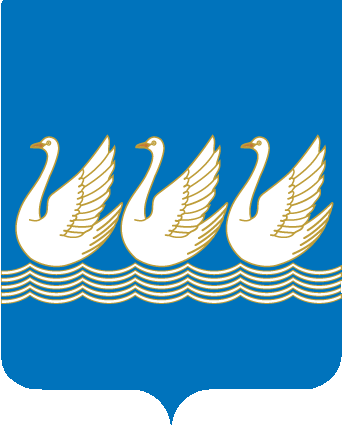 Башkортостан РеспубликаhыСтeрлетамаk kалаhыkала округыСоветы453100, Стeрлетамаk,Октябрь проспекты, 32тел. 24-16-25, факс 24-15-74Республика БашкортостанСОВЕТгородского округагород Стерлитамак453100, Стерлитамак, проспект Октября, 32тел. 24-16-25, факс 24-15-74